To complete the application, please attach all of the following items: Application FeeCheck for $100 application fee made payable to The Reinvestment Fund or Low Income Investment Fund (see page 6 for submission instructions)CHC:  Organizational InformationBrief history of the CHC and founding group (include annual reports, brochures, newsletters, etc).If CHC is affiliated with a hospital or health network, please describe the affiliation.Service area by geography (county, city, census tracts) and population.Current and projected patients served with description, by percentage, of target population by income level (<100% Federal Poverty Level (FPL), 100%-200% FPL, <200% FPL), uninsured status and race/ethnicity.Evidence of unmet medical needs and demand for services in service area.Organizational chart and resumes for key staff members.  For start-ups, please include staffing plan.List of Board of Directors.  Indicate each member’s gender, race/ethnicity, address and occupation or area of expertise.Copy of 501(c)3 tax status determination letter.Copy of Articles of Incorporation and Corporate Bylaws.Copy of last three Board meeting minutes.Copy of latest Notice of Grant Award for Section 330 grant or the FQHC Look-Alike Designation Memo (if applicable).Copy of report from HRSA’s latest site visit.CHC:  Financial InformationOrganizational budget for the current fiscal year and next fiscal year, if available.  10-year operating projections.  Include detailed utilization and reimbursement information by payor based on users, encounters and rates.  Include provider FTEs and productivity by service. Include written assumptions for projected line items.   Financial audits for the last three fiscal years.Most recent month’s year-to-date financial statements (unaudited) with comparison to budget.Health Service InformationHours of OperationService AreasUtilization – Historical/Current/Projected – Users/Encounters

Health Service Information (continued)Services Offered – Current and Upon Completion of Proposed Project            Current	ProposedAffiliated Organization as Borrower, Co-Borrower or Guarantor   (If applicable)If the CHC has a sponsor or affiliated organization that will be the Borrower, Co-Borrower or Guarantor for this loan, please also include the following information:Brief history of affiliated organization (include annual reports, brochures, newsletters, etc).Description of who is served by affiliated organization (mission, target geographic area).Description of connection to and involvement with CHC.  Organizational budget for current fiscal year and next fiscal year, if available. Financial audits for the last three fiscal years.Resumes of key staff and organizational chart.List of Board of Directors.  Indicate each member’s gender, race/ethnicity, address and occupation or area of expertise.Copies of last three Board meeting minutes.Copy of Articles of Incorporation and Corporate Bylaws.Contact information if not listed on application’s cover page.Project InformationDescription of facility project (as-is condition, scope of work, how its design and location serve the needs of the CHC) and Applicant’s previous experience with similar projects.Project timeline, including regulatory approval milestonesCopy of lease, agreement of sale or deed showing site control or ownership of property (whichever is applicable).Sources & uses of funds, including project budget (see attached sample) and explanation of how budget was determined.  Please attach copies of award letters or commitments for any grants or other funding sources and bids for any of the project costs, if available.  Resume and qualifications for internal staff who will oversee the project. List of project team and their qualifications:  project manager, architect, general contractor, consultants.Copy of appraisal and environmental reports , if available.Signature and AuthorizationThe undersigned applicant(s) do hereby represent and warrant that the information contained on this form, and any attachments submitted in conjunction with this application, is complete and correct and accurately describes the health center and the proposed project.  Applicant(s) agree to promptly inform Reinvestment Fund of any relevant changes in the proposed/actual project or the information submitted for this financing application.  Furthermore, the applicant(s) warrants that, within any guidelines mandated by the Health Resources & Services Administration (HRSA), it will ensure equitable access by all patients, regardless of gender, race, national origin, color, disability or age.  Furthermore, applicant(s) authorize Reinvestment Fund and/or any of its subsidiaries or affiliates to obtain credit references and credit reports on the business and to release credit information to others.  All applications are subject to final credit approval.  Reinvestment Fund and its affiliates reserve all rights to publicly announce the approval, commitment or closing of any loan.By:		By:	Title:		Title:	Date:		Date:	Questions?  To Submit:  Mail completed application, application fee and supporting documentation to:Email submission of supporting documentation is encouraged.  Email to:  bridget.wiedeman@reinvestment.com 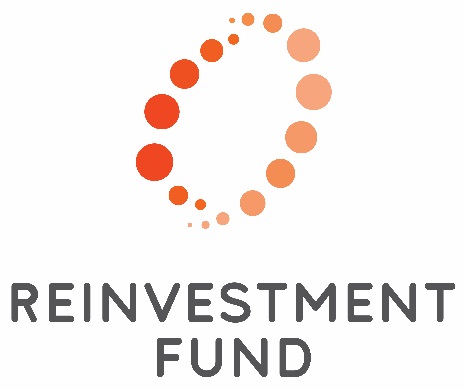 Community Health Center Loan ApplicationFor financing community health center facilities (FQHCs, FQHC look-alikes, and on a case by case basis other health centers/ programs) - acquisition, renovation, construction and leasehold improvements $100 non-refundable application fee Community Health Center (CHC)Community Health Center (CHC)Community Health Center (CHC)Community Health Center (CHC)Name Name Name Federal Tax ID #FQHC Status     ___ FQHC    ___ FQHC Look-Alike   ___ Other:	Date Incorporated FQHC Status     ___ FQHC    ___ FQHC Look-Alike   ___ Other:	Date Incorporated FQHC Status     ___ FQHC    ___ FQHC Look-Alike   ___ Other:	Date Incorporated FQHC Status     ___ FQHC    ___ FQHC Look-Alike   ___ Other:	Date Incorporated Corporate Affiliation withCorporate Affiliation withDescribe AffiliationDescribe AffiliationAddressAddressAddressAddressCityStateStateZipPhoneFaxFaxWebsiteContact PersonTitleContact PersonTitleContact PersonTitlePhoneEmailApplicant / Borrower (if different from CHC)Applicant / Borrower (if different from CHC)Applicant / Borrower (if different from CHC)Legal NameLegal NameFederal Tax ID #AddressAddressAddressCityStateZipPhoneFaxWebsiteContact PersonTitleContact PersonTitlePhoneEmailLoan RequestLoan Amount 	$					Loan Term (Months)  Construction: ______  Permanent:  ______Loan Use (Check all that apply):  ___ Land Acquisition   ___ Facility Acquisition      ___ New Construction___ Renovation  ___ Expansion___ Equipment Purchase   ___ Refinance Existing Debt  ___ OtherReferences   (Able to discuss your organization’s financial experience and/or programs.  Include a contact from the state primary care association or other relevant references, such as representatives from a regional consortium.)References   (Able to discuss your organization’s financial experience and/or programs.  Include a contact from the state primary care association or other relevant references, such as representatives from a regional consortium.)References   (Able to discuss your organization’s financial experience and/or programs.  Include a contact from the state primary care association or other relevant references, such as representatives from a regional consortium.)References   (Able to discuss your organization’s financial experience and/or programs.  Include a contact from the state primary care association or other relevant references, such as representatives from a regional consortium.)Name	OrganizationOrganizationPhone1.2.3.Loans and Other Financing Currently OutstandingLoans and Other Financing Currently OutstandingLoans and Other Financing Currently OutstandingLoans and Other Financing Currently OutstandingName of Creditor	AmountPurposeStatus1.2.Facility to be FinancedFacility to be FinancedFacility to be FinancedAddress                                                                                                      Address                                                                                                      Address                                                                                                      CityStateZipSquare footage of completed building?Square footage of completed building?Square footage of completed building?Will project increase the amount of physical space available to deliver health services?                   Yes  /  No       If yes, how many additional patients can be accommodated?  __________ vs. __________ previouslyWill project increase the amount of physical space available to deliver health services?                   Yes  /  No       If yes, how many additional patients can be accommodated?  __________ vs. __________ previouslyWill project increase the amount of physical space available to deliver health services?                   Yes  /  No       If yes, how many additional patients can be accommodated?  __________ vs. __________ previouslyApplicant  (select)    ___ Owns?      ___ Leases?     ___ Has the facility under a Sales Agreement?Applicant  (select)    ___ Owns?      ___ Leases?     ___ Has the facility under a Sales Agreement?Applicant  (select)    ___ Owns?      ___ Leases?     ___ Has the facility under a Sales Agreement?Is value known?    Yes  /   No   	Value $		   	     How was value determined?  Can Lender place a First Mortgage on the property to secure this loan?     	 Yes   /   No    If not, is a subordinate mortgage or other collateral available? Please explain.
Will the facility also be used by other organizations or for other community purposes?      Yes   /   No    If yes, describe:Is value known?    Yes  /   No   	Value $		   	     How was value determined?  Can Lender place a First Mortgage on the property to secure this loan?     	 Yes   /   No    If not, is a subordinate mortgage or other collateral available? Please explain.
Will the facility also be used by other organizations or for other community purposes?      Yes   /   No    If yes, describe:Is value known?    Yes  /   No   	Value $		   	     How was value determined?  Can Lender place a First Mortgage on the property to secure this loan?     	 Yes   /   No    If not, is a subordinate mortgage or other collateral available? Please explain.
Will the facility also be used by other organizations or for other community purposes?      Yes   /   No    If yes, describe:SundayMondayTuesdayWednesdayThursdayFridaySaturdayTotalExistingPlannedCurrentProjected# of Medical Exam Rooms# of Dental OperatoriesFiscal Year Ended:-3 Years-2 Years-1 YearCurrent+1 Year+2 YearsPayorUsers/EncntrsUsers/EncntrsUsers/EncntrsUsers/EncntrsUsers/EncntrsUsers/EncntrsMedicaid//////Medicare//////Self Pay//////Free Care//////Commercial//////Capitation-Medicaid//////Other -//////Other -//////Adult MedicineAdult MedicineAmbulatory SurgeryAmbulatory SurgeryDentalDentalElder Care and/or Geriatric MedicineElder Care and/or Geriatric MedicineFamily PlanningFamily PlanningHome CareHome CareLaboratoryLaboratoryMental HealthMental HealthNutritionNutritionOB/GYNOB/GYNOccupational HealthOccupational HealthPediatricsPediatricsPharmacyPharmacyPodiatryPodiatryRadiologyRadiologySubstance AbuseSubstance AbuseUrgent CareUrgent CareVision testingVision testingPhysical TherapyPhysical TherapyOther:Other:Other:Other:Which entity will own the real estate?		Is affiliate a 501(c) 3 organization?	Yes   /   NoIs affiliate going to be the Borrower? 	Yes   /   No	If No, is affiliate willing to be co-borrower?     	Yes   /   No 	If No, is affiliate willing to guarantee the loan? 	Yes   /   No	Bridget WiedemanReinvestment Fund(215) 574-5857bridget.wiedeman@reinvestment.com www.reinvestment.comReinvestment Fund1700 Market Street, 19th FloorPhiladelphia, PA 19103-3904Attention:  Bridget Wiedeman